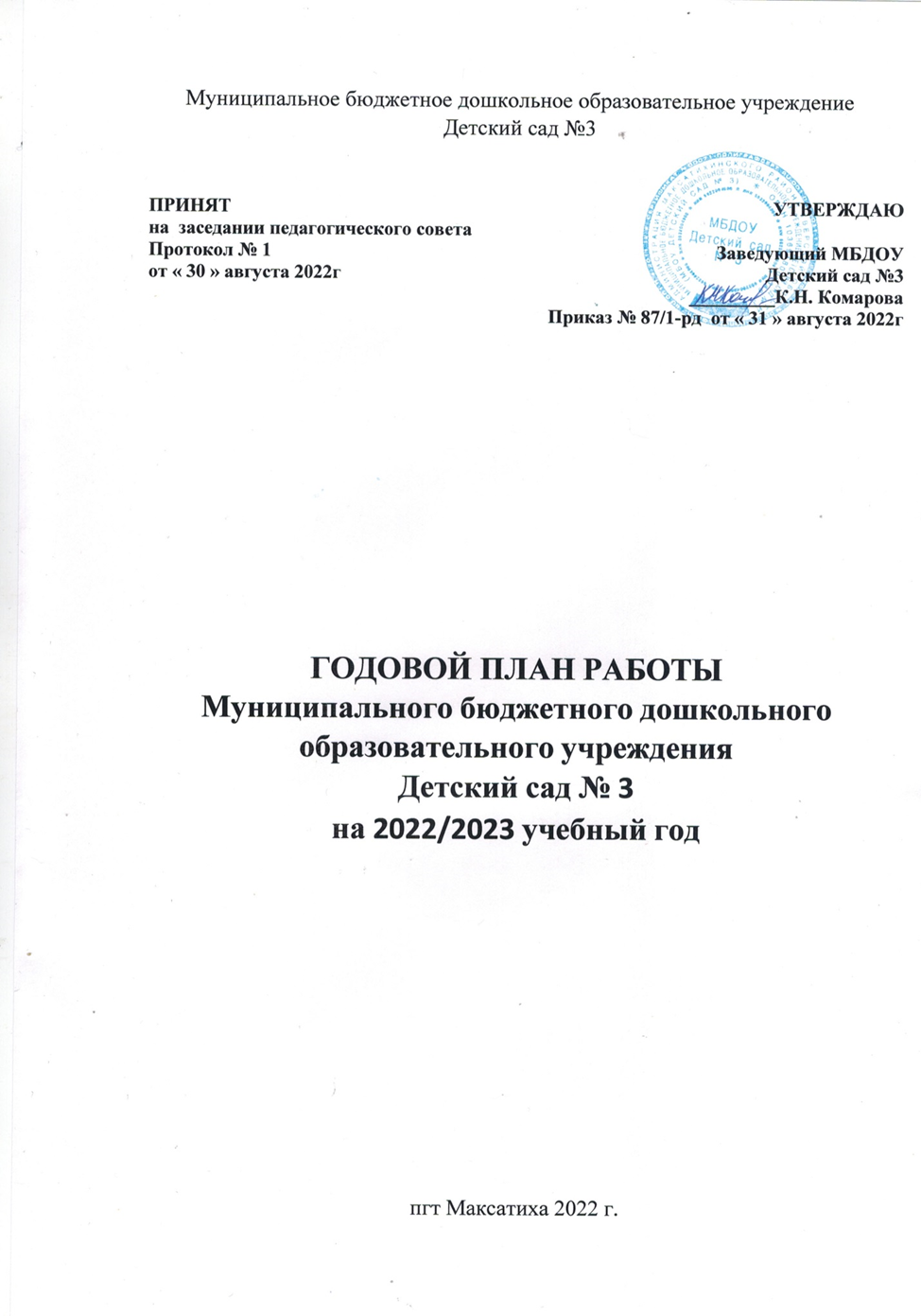 СОДЕРЖАНИЕ ГОДОВОГО ПЛАНА РАБОТЫНА 2022– 2023 УЧЕБНЫЙ ГОД.РАЗДЕЛЫ ГОДОВОГО ПЛАНА.Анализ работы за 2021 – 2022 уч. годЦели и задачи работы ДОУ на 2022 – 2023 уч. год 3. Сведения о педагогических работниках.4. Содержание блоков основных мероприятий годового плана 4.1. Информационно – аналитическая деятельность4.2. Организация открытых смотров педагогической деятельности4.3. Организационно-методическая работа ДОУ4.4. Изучение и контроль деятельности ДОУ4.5. Работа с родителями4.6. Взаимодействие ДОУ с социумом5. Административно-хозяйственная деятельность в ДОУ6. Воспитательная и оздоровительная работа в ДОУ6.1. Физкультурно-оздоровительная работа6.2. Организация культурно-досуговой деятельности с воспитанниками7. План работы ДОУ по пожарной безопасности на 2022-2023 учебный год8. План работы ДОУ по профилактике дорожно-транспортного травматизма на 2022-2023 уч. год.Анализ работы за 2021-2022 уч. год                                                                                                                                                                                                                                                                                                                
  МБДОУ «Детский сад №3» образовательный процесс осуществляет в соответствии с положениями Федерального Закона «Об образовании в Российской Федерации» по основной образовательной программе –  нормативно-управленческому документу ДОУ, характеризующему специфику содержания образования и особенности организации воспитательно-образовательного процесса.   Основная образовательная программа дошкольного образования муниципального бюджетного дошкольного образовательного учреждения детский сад №3 обеспечивает развитие детей в возрасте от 2 до 8 лет с учетом их возрастных и индивидуальных особенностей по основным направлениям развития и образования детей - образовательным областям: социально-коммуникативному развитию, познавательному развитию, речевому развитию, художественно-эстетическому развитию, физическому развитию.   МБДОУ «Детский сад №3» имеет проектную мощность – 4 группы: 1 группа раннего возраста, 1 группа младшего возраста, 1 группа среднего возраста, 1 группа старшего возраста. Списочный состав 53 воспитанника. Условием результативности учебно-воспитательного процесса является кадровое обеспечение:  Заведующий – К.Н. Комарова, образование среднее специальное, педагогический стаж 7 лет,  Старший воспитатель – Е.А. Смородова, образование среднее специальное, педагогический стаж  27 лет,  В дошкольном учреждении работают 9 педагогов:- высшее образование - 0;- среднее профессиональное - 9;- высшая категория - 2;- первая категория - 2;- не имеют категории - 2;- соответствие занимаемой должности - 3.   В детском саду работают следующие специалисты: - музыкальный руководитель, Лифанова Л.А., образование среднее специальное, стаж работы - 29 лет.  В МБДОУ «Детский сад №3» созданы все условия для развития и воспитания детей:- кабинет заведующего, методический кабинет, оснащенный компьютерной техникой, метод. литературой, учебно-методическими пособиями, необходимыми для выполнения образовательной программы; - медицинский кабинет, процедурный кабинет оснащены: кварцевой лампой, кушеткой, столом, набор прививочного инструментария, заключен договор о медицинском обслуживании.- кабинет музыкального руководителя- групповые помещения с учетом возрастных особенностей детей.  В групповых комнатах все расположено удобно и доступно. Развивающая среда ДОУ организована с учетом ФГОС ДО. Центры активности мобильны, расположены так, что дети могут свободно заниматься разными видами деятельности, не мешая друг другу.Анализ образовательной работы  Внутренняя система оценки качества образования в учреждении показала, что деятельность ДОУ проводилась целенаправленно по решению поставленных целей и задач, строилась с учётом ФГОС ДО.   Анализ состояния здоровья воспитанников детского сада за три последних года показывает, что индекс здоровья воспитанников из года в год неуклонно снижается: уменьшается численность детей с I группой здоровья (в количественных показателях и в процентах от общей численности детей в детском саду), вместе с тем как число воспитанников с III и IV группами здоровья увеличивается. Подавляющее большинство детей по-прежнему имеют II группу здоровья, то есть являются условно здоровыми.Количество пропусков по болезниДля охраны и укрепления здоровья детей в течение года проводились следующие мероприятия: ежедневный осмотр детей с измерением температуры;  проведение профилактических прививок (сотрудничество с детской поликлиникой);  диспансеризация детей старшего возраста (сотрудничество с детской поликлиникой);  разнообразные виды и формы организации двигательной активности детей в течение дня (утренняя, бодрящая гимнастики, физкультминутки, динамические переменки, спортивные и подвижные игры, физкультурные занятия, спортивные досуги и праздники);  работа с детьми по формированию основ здорового образа жизни;  создание здоровьесберегающей и здоровьесозидающей среды. Лечебно-профилактическая работа осуществлялась как система общеукрепляющих мер для всех воспитанников. Анализ поставленных задач   Руководствуясь политикой развития дошкольного образования, а также принимая во внимание результаты образовательной деятельности за 2020-2021 учебный год и итоги анкетирования педагогов, педагогический коллектив ставил перед собой следующие цели и задачи:  Цель: Создать условия для укрепления и сохранности физического и психологического здоровья воспитанников,  для воспитания патриотических чувств, любви к Родине, гордости за её достижения на основе духовно-нравственных и социокультурных ценностей и принятых в обществе правил и норм поведения в интересах человека, семьи, общества.  Задачи МБДОУ «Детский сад №3» на 2021-2022 учебный год:Внедрить Рабочую программу воспитания, как инструмент реализации воспитательных задач в ДОУ.Развитие речи дошкольников в процессе физкультурно-оздоровительной работы.Развитие патриотических чувств дошкольников через приобщение детей к истокам русской народной культуры.  Для решения первой годовой задачи (Внедрить Рабочую программу воспитания, как инструмент реализации воспитательных задач в ДОУ), реализуя Рабочую программу воспитания в 2021 – 2022 учебном году педагоги решали следующие задачи:развитие социальных, нравственных, физических, интеллектуальных, эстетических качеств; создание благоприятных условий для гармоничного развития каждого ребенка в соответствии с его возрастными, гендерными, индивидуальными особенностями и склонностями;формирование общей культуры личности, в том числе ценностей здорового и устойчивого образа жизни, инициативности, самостоятельности и ответственности, активной жизненной позиции;развитие способностей и творческого потенциала каждого ребенка;организация содержательного взаимодействия ребенка с другими детьми, взрослыми и окружающим миром на основе гуманистических ценностей и идеалов, прав свободного человека;воспитание патриотических чувств, любви к Родине, гордости за ее достижения на основе духовно-нравственных и социокультурных ценностей и принятых в обществе правил и норм поведения в интересах человека, семьи, общества;воспитание чувства собственного достоинства в процессе освоения разных видов социальной культуры, в том числе и многонациональной культуры народов России и мира, умения общаться с разными людьми;объединение воспитательных ресурсов семьи и дошкольной организации на основе традиционных духовно-нравственных ценностей семьи и общества; установление партнерских взаимоотношений с семьей, оказание ей психолого-педагогической поддержки, повышение компетентности родителей (законных представителей) в вопросах воспитания, развития и образования детей.Для реализации поставленных задач использовались разнообразные виды и формы деятельности:Поставленная задача выполнена. Для решения второй годовой задачи (Развитие речи дошкольников в процессе физкультурно-оздоровительной работы) деятельность была направлена на сохранение и укрепление здоровья детей дошкольного возраста путем совершенствования педагогического мастерства по применению здоровьесберегающих технологий в работе с детьми.В течение года педагоги делились опытом работы:- были проведены открытые мероприятия: Смородова Е.А. квест-игра по здоровьесбережению «Где прячется здоровье?», воспитатель Иванова Н.А. НОД по физическому развитию с элементами развития речи, воспитатель Иванова М.В. физкультурный досуг;- в рамках педагогического совета № 2 на тему: «Создание условий в ДОУ по сохранению и укреплению физического и психического здоровья дошкольников» с целью совершенствования работы ДОУ по сохранению и укреплению физического, психического и эмоционального благополучия детей Смородова Е.А., старший воспитатель, расширила знания педагогов о создании условий для сохранения и укрепления физического и психического здоровья воспитанников в ДОУ с учётом современных требований и социальных изменений. Иванова М.В., воспитатель, презентовала опыт работы на тему «Инновационные здоровьесберегающие технологии в работе с детьми дошкольного возраста».- воспитатель старшей группы Смородова Е.А., с целью повышения интереса детей к занятиям физической культурой, провела мастер-класс для педагогов по физическому развитию с использованием нетрадиционного спортивного оборудования.Большое внимание в детском саду уделяется созданию условий для сохранения и укрепления здоровья детей. Деятельность по сохранению и укреплению здоровья воспитанников осуществляется с учётом индивидуальных особенностей детей; путём оптимизации режима дня (все виды режима разработаны на основе требований СанПиН); осуществления профилактических мероприятий; контроля за физическим и психическим состоянием детей; проведений закаливающих процедур; обеспечения условий для успешной адаптации ребёнка к детскому саду; формирование у детей и родителей мотивации к здоровому образу жизни. Детям предоставляются оптимальные условия для увеличения двигательной активности: в режиме дня третий час физкультуры (на улице), в свободном доступе для детей находятся физкультурные уголки, гимнастическое оборудование, организуются в большом количестве подвижные игры, физкультминутки. Используются спортивные игры и соревнования. Традиционная утренняя гимнастика сопровождается стихотворным текстом, во время режимных моментов, с целью развития речи, педагоги используют для проговаривания потешки, чистоговорки, четверостишия. Ежедневно используется пальчиковая гимнастика, самомассаж.Развивающая предметно - пространственная среда дошкольного учреждения, способствует укреплению здоровья и закаливанию организма детей, а также удовлетворяет врождённую потребность детей в движении. На территории ДОУ расположены прогулочные участки, где дети привлекаются к участию в подвижных играх на свежем воздухе.   Для улучшения здоровья детей и повышения сопротивляемости детского организма к неблагоприятным воздействиям окружающей среды проводится комплекс закаливающих мероприятий: соблюдение температурного режима в течение дня; правильная организация прогулки и ее длительность; соблюдение сезонной одежды во время прогулок с учетом индивидуального состояния здоровья детей; дыхательная гимнастика; проведение утренней гимнастики; бодрящая гимнастика после дневного сна; закаливающие процедуры. Для поддержания микроклимата в группе постоянно проводится кратковременное проветривание групповой комнаты перед занятиями, спальной комнаты до наступления «тихого часа» и сквозное проветривание помещений в отсутствие детей.Соблюдаются санитарные нормы: утренние фильтры, дезинфекция поверхностей, воздуха, масочный режим, частое мытье рук.По вопросам здоровьесбережения и развития речи детей активно проводилась работа с родителями. Вывод: анализируя работу педагогов, следует отметить, что решение проблемы развития речи через физкультурно-оздоровительную работу было очень полезным. Педагоги умело работают над этим вопросом. Но у многих воспитанников, по -прежнему, есть проблемы с речевым и физическим развитием. Поэтому необходимо продолжать работу в этом направлении ежедневно.  В решении третьей годовой задачи (Развитие патриотических чувств дошкольников через приобщение детей к истокам русской народной культуры) работа направлена на создание условий для воспитания у детей любви к своей малой Родине.  Современные дети мало знают о родном посёлке, стране, особенностях народных традиций. Вследствие этого, перед воспитателем на современном этапе стоит одна из основных задач - воспитание у дошкольников любви к Родине, родному краю, воспитание чувства гордости за свою Родину. Поэтому, коллектив ДОУ ставил на учебный год эту задачу, как одну из важных. Для решения этой задачи были проведены:Педагогический совет №3 «Современные подходы к организации работы по нравственно-патриотическому воспитанию дошкольников в условиях ФГОС ДО», где старший воспитатель Смородова Е.А. рассказала педагогам о современных подходах к формированию нравственно-патриотического воспитания. Музыкальный руководитель Лифанова Л.А. и воспитатель Медведева Ю.А. поделились своим опытом работы по этому направлению.Музыкальный руководитель Лифанова Л.А. провела мастер-класс «Русские народные и хороводные игры», воспитатель Иванова М.В. провела мастер-класс «Изготовление куколки - столбушки, как средство ознакомления с народными традициями».В ДОУ, среди педагогов прошла викторина «Родной край люби и знай», деловая игра «Моя Родина – Россия», где педагоги показали свои знания о Родине, о родном крае.Педагоги приняли участие в конкурсе на лучший «Центр нравственно-патриотического воспитания» в ДОУ (1 место – старшая группа, 2 место – средняя группа, 3 место - 2 младшая группа), в конкурсе на лучший материал по нравственно-патриотическому воспитанию (муниципальный уровень), где заняли призовые места.В течение года проводилась работа с детьми. Были проведены тематические недели:- «Здравствуй, детский сад!»- «Моя семья. Мой дом»- «Дружба»- «Мой посёлок»- «Мамочка моя»- «Народная игрушка»- «Фольклор»- «Слава Защитникам Отечества!»- «Маму я свою люблю»- «Светлая Пасха»- «День Победы»В ДОУ проводился конкурс чтецов, где дети рассказывали своё любимое стихотворение.На муниципальном уровне прошёл онлайн-конкурс инсценированной песни «С чего начинается Родина», конкурс декоративно-прикладного творчества, посвящённого году  «», где наши дети так же заняли призовые места.Так же проводились праздники, развлечения, онлайн-акции среди детей и родителей.В уголках представлена детская и познавательная художественная литература, наборы открыток по родной стране, символика края, страны, народные игрушки. Размещены карты Максатихинского района, Тверской области, России. В группах периодически организовывались мини-музеи: «Космос», «Военная техника», «Народная игрушка».Взаимодействие с социумом включает в себя тесный контакт с культурно-образовательными учреждениями. В этом учебном году дети посещали краеведческий музей им. А. Смусенка, пожарную часть, районный дом детства и юношества, детскую школу искусств, Храм «Всех Святых». Занятия в краеведческом музее строились по трём циклам: «Природа нашего края», «Путешествие в прошлое», «Комната боевой славы». Вывод. Анализируя проведённую работу по воспитанию у дошкольников любви к Родине, отмечается высокая активность и заинтересованность педагогов в решении этой задачи. У детей повысился уровень знаний по теме, о чем свидетельствуют результаты мониторинга. Необходимо разнообразить формы донесения информации по теме для родителей (анкетирование, отгадывание кроссворда, опыт родителей и т.д.)Анализ усвоения программыДля оценки уровня успешности освоения основной общеобразовательной программы в начале и конце 2021-2022 учебного года проводилась педагогическая диагностика воспитанников по 5 образовательным областям: Итоги педагогической диагностики на начало и конец 2021 – 2022 учебного годаФизическое развитие в дошкольных группахСоциально-коммуникативное развитиеРечевое развитиеПознавательное развитиеХудожественно-эстетическое развитиеВывод: Итоговые данные свидетельствуют об эффективности проведённой в течение года воспитательно-образовательной работы. На конец учебного года наиболее проблемной остаётся образовательная область «Речевое развитие», что обуславливает необходимость планомерной работы по этому разделу.Анализ работы с педагогическими кадрамиДетский сад укомплектован педагогами на  86 процентов согласно штатному расписанию. Педагогический коллектив детского сада насчитывает 9 специалистов. В 2021-22 уч. году прошла дистанционный курсы повышения квалификации старший воспитатель Смородова Е.А. по теме «Организация и проведение внутренней оценки качества образования в ДОО».В данном учебном году успешно прошла аттестацию на 1 квалификационную категорию Иванова Марина Викторовна.В следующем учебном году планируется аттестация 3 педагогов: Медведева Ю.А., Ботова Н.Д., Козлова О.С.В 2021 – 2022 учебном году продолжалась работа по повышению участия педагогов в распространении собственного опыта на различных уровняхОткрытые занятия для педагогов на уровне ДОУОткрытые занятия для педагогов на муниципальном уровне- В рамках РО на муниципальном уровне с опытом работы выступили: Иванова М.В. на тему «Влияние художественной литературы, фольклора на трудовое воспитание детей младшего возраста»,  Медведева Ю.А. на тему «Художественно-эстетическое развитие детей раннего возраста», Ботова Н.Д. на тему «Реализация художественно-эстетического направления в развитии детей дошкольного возраста по ФГОС»Лифанова Л.А. на тему «Современные подходы в патриотическом воспитании дошкольников в процессе музыкальной деятельности»- Свой педагогический опыт педагоги представляли на более высоких уровнях в виде публикаций: на страницах СМИ «НУМИ» музыкальный руководитель Лифанова Л.А. тема «Как прекрасен край родной (музыкальная гостиная для детей старшего дошкольного возраста» октябрь 2021г., тема «Мамочка милая, мама моя» декабрь 2021г.Воспитатель Медведева Ю.А. тема «Приобщение детей раннего возраста к художественному творчеству» март 2022 г.Воспитатель Иванова Н.А. тема «Влияние театрализованной деятельности на развитие речи детей младшего дошкольного возраста» октябрь 2021г.Воспитатель Иванова М.В. «НОД по познавательному развитию» январь 2022 г.Участие педагогов в конкурсах  Для молодых педагогов были организованы занятия в «Школе молодого воспитателя», где оказывалась методическая помощь.Вывод: воспитатели активно участвуют во всех конкурсах, проводимых в детском саду, на уровне района. Начинающие воспитатели также стали принимать участие в мероприятиях на уровне ДОУ. Педагоги занимают призовые места, что говорит об их профессионализме.Анализ работы с родителямиГлавной целью во взаимодействии с родителями является создание благоприятных условий для совместной деятельности. Для её решения администрацией ДОУ воспитателями и другими педагогическими работниками проводятся как традиционные, так и нетрадиционные мероприятия. Ежегодно пополняется Банк данных о семьях воспитанников, заключаются договоры с родителями воспитанников; ежегодно проводится анкетирование «Уровень удовлетворённости родителей оказанием образовательных услуг», «Выявление образовательных запросов родителей, определение видов дополнительных услуг». К сожалению, в условиях пандемии в учебном году не удалось реализовать мероприятия, требующие присутствия родителей. Взаимодействие с родителями осуществлялось в индивидуальном порядке или через сеть Интернет. Во всех группах оформлены информационные стенды с материалами о работе детского сада, уголки с советами специалистов, консультации, созданы групповые сообщества в сети Контакт, Ватсап. Родители являются активными участниками детских творческих конкурсов, присоединяются к конкурсам педагогов, проявляют активное участие к подготовке детей к спектаклям, праздникам.В этом году на районном уровне проводился конкурс «Семейные таланты», где семьи Ботовых и Виноградовых заняли призовые места.Регулярно обновляется информация на сайте детского сада в сети Интернет. В мае в ДОУ было проведено анкетирование родителей. В анкетировании «Удовлетворенность родителей работой ДОУ» приняли участие 31 родитель (59,6 %), им было предложено ответить на 4 вопроса с целью выявления мнения о работе детского сада. 4 человека ответили, что их дети не всегда с удовольствием идут в детский сад,  27 – дети с удовольствием посещают детский сад;25 родителей ответили, что в детском саду достаточно игрового оборудования и игрушек, 6 – можно добавить;30 родителей удовлетворены вниманием педагогов к ребёнку, 1 – не удовлетворён;29 родителей считают, что детский сад в полном объёме раскрывает способности ребёнка, 1 – на 50%, 1 – затруднился ответить.Таким образом, 89% родителей удовлетворены работой ДОУ, 11% - удовлетворены частично.Организация дополнительного образованияМБДОУ «Детский сад №3» реализует дополнительные общеобразовательные программы для детей:Программа дополнительного образования по физкультурно-оздоровительному направлению «ZUMBA KIDS» для воспитанников старшей группы на 2021-2022 гг. (23 ребёнка), руководитель Мехтиева Регина Владимировна. Охват детей дополнительным образованием составляет 100%. Так же в ДОУ организована кружковая работа.Анализ участия детей в мероприятияхВ 2021-2022г. для детей проводились мероприятия в соответствии с планом работы на учебный год. Это праздники, развлечения, конкурсы, соревнования. Результаты участия детей в конкурсах:Таким образом, воспитанники ДОУ совместно с педагогами являются активными участниками мероприятий, конкурсов не только на уровне детского сада, но и на муниципальном и международном уровнях.Цели и задачи работы МБДОУ Детский сад №3 на 2022-2023 уч. год  Исходя из проблем, выявленных в ходе анализа, можно спроектировать следующие задачи образовательной деятельности на следующий учебный год:• Создавать благоприятные условия для развития экологической культуры дошкольников, развивать любознательность и бережное отношение к окружающему миру в процессе исследовательской деятельности.• Внедрять разнообразные формы сотрудничества, способствующие развитию конструктивного взаимодействия педагогов и родителей с детьми, обеспечивающие целостное развитие из личности.• Продолжать работу по развитию патриотических чувств дошкольников через приобщение детей к истокам русской народной культуры. Предполагаемые результаты:Повышение качества образовательной и воспитательной работы ДОУ в соответствии с ФГОС, формирования основ базовой культуры личности ребенка, всестороннее развитие психических и физических качеств в соответствии с возрастными и индивидуальными особенностями, подготовка ребенка к жизни в современном обществе, развитие единой комплексной системы психолого-педагогической помощи детям и семьям воспитанников ДОУ, осуществление духовно-нравственного воспитания детей в процессе освоения ими всех образовательных областей.Кадровое обеспечение образовательного процессаОбеспеченность кадрами (от общей штатности) 92%3.1. Организационно – управленческая деятельностьЦель работы:Нормативно-правовую базу учреждения привести в соответствие с требованиями ФГОС ДОУ. Управление и организация деятельностью учреждения в соответствии с законодательными нормами РФ.3.1.1Информационно-аналитическая деятельность МБДОУ Детского сада №3Цель: совершенствование и развитие управленческих функций с учётом ФГОС ДО, получение положительных результатов работы посредством информационно-аналитической деятельности.Аттестация педагогических работниковКурсовая переподготовка кадровУчастие в районных конференциях, методических объединенияхОрганизация дополнительного образованияОрганизация кружковой работыОрганизация досуговых мероприятий и праздников3.3. ОРГАНИЗАЦИОННО – ПЕДАГОГИЧЕСКАЯ РАБОТА ДОУПедсовет № 1 (август)Тема: «Журнал «Новый 2022-2023 учебный год».Цель: Координация деятельности педагогического коллектива в новом учебном году.Повестка:Итоги летней оздоровительной работы за 2021-2022 учебный год (аналитическая справка). Обсуждение и принятие решения о реализации представленного годового плана на 2022-2023 учебный год;3. Ознакомление с учебным планом, расписанием непосредственно-образовательной деятельности, режимом дня, перспективными планами педагогов, рабочими программами, программой воспитания на 2022-2023 учебный год;4. Ознакомление с планом работы по профилактике ДТП и пожарной безопасности на 2022 – 2023 учебный год;5. Утверждение Программы по финансовой грамотности.Педсовет № 2 (ноябрь)Тема: «Современные подходы взаимодействия детского сада и семьи» Цель: Активизировать  педагогов в вопросах взаимодействия с семьей. Задачи:- выявить проблемы, препятствующие плодотворному взаимодействию педагогов с родителями;- формировать умения дифференцированно подходить к организации работы с родителями;- обозначить направления работы педагогов с семьями воспитанниковПедсовет № 3 (февраль)Тема: «Поиск эффективных методов осуществления экологического воспитания дошкольников в рамках ФГОС ДО»Цель:  совершенствование работы в дошкольном образовательном учреждении по формированию у дошкольников основ экологической культуры, повышение профессионального уровня педагогов.Повестка:1. Актуальность темы педсовета. Дидактический синквейн.2. Экологическое воспитание дошкольников в рамках ФГОС.3. Справка по итогам тематической проверки «Организация работы по экологическому воспитанию дошкольников».4. Блиц –опрос «Экологическая Грамотность»5. Проектно-исследовательская деятельность с дошкольниками в рамках экологического образования. (из опыта работы)6. Использование игровых технологий в процессе экологического воспитания дошкольников. (из опыта работы)7. Подведение итогов и вынесение решения педагогического совета.Педсовет № 4 (май)Тема: «Анализ воспитательно-образовательной работы ДОУ за 2022-2023 учебный год»Повестка:1.Вступительное слово «Итоги учебного года»2.Обсуждение проекта годового плана и плана организации летней оздоровительной работы на 2023-2024 учебный год.3.Анализ работы по развитию экологической культуры через исследовательскую деятельность и реализации приобщения детей к истокам русской народной культуры в процессе нравственно-патриотического воспитания у дошкольников.СЕМИНАРЫ, КОНСУЛЬТАЦИИ, КРУГЛЫЙ СТОЛ, АКЦИИ, МАСТЕР-КЛАСС, ВЫСТУПЛЕНИЯОРГАНИЗАЦИЯ ОТКРЫТЫХ ПРОСМОТРОВ ПЕДАГОГИЧЕСКОЙ ДЕЯТЕЛЬНОСТИ(взаимное посещение НОД, обмен опытом)Смотры-конкурсы, выставкиСведения о самообразовании педагогов на 2022 – 2023 уч. год3.7. РАБОТА С РОДИТЕЛЯМИ3.8. Взаимодействие ДОУ с социумом4. АДМИНИСТРАТИВНО-ХОЗЯЙСТВЕННАЯ ДЕЯТЕЛЬНОСТЬ ДОУ5. ВОСПИТАТЕЛЬНАЯ И ОЗДОРОВИТЕЛЬНАЯ РАБОТА5.1. ФИЗКУЛЬТУРНО - ОЗДОРОВИТЕЛЬНАЯ РАБОТАКонтрольно-диагностическая деятельностьОПЕРАТИВНЫЙ КОНТРОЛЬ ТЕМАТИЧЕСКИЙ КОНТРОЛЬПлан мероприятий по организации работы с воспитанниками и семьями «Правила пожарной безопасности» на 2022-2023 учебный год 7. План работы по предупреждению детского дорожно-транспортного травматизмана 2022-2023 учебный годЦели:Пропаганда знаний безопасности дорожного движения и предупреждение детского дорожно-транспортного травматизма.Основные задачи:Формирование у воспитанников устойчивых навыков соблюдения правил дорожного движения и общественного правосознания.Привлечение родителей к участию в пропаганде среди детей правил безопасного поведения на улицах и дорогах.Обеспечение безопасности юных участников дорожного движения, недопущение фактов дорожно-транспортных происшествий среди воспитанников.2020 – 2021 уч. год2021 – 2022 уч. год37142102Модуль «Непосредственно-образовательная деятельность»Модуль «Непосредственно-образовательная деятельность»Модуль «Непосредственно-образовательная деятельность»Модуль «Непосредственно-образовательная деятельность»Название мероприятияВремя проведенияУчастникиОтветственныйНОД по социально-коммуникативному развитиюВ течение учебного годаВсе группывоспитателиНОД по познавательному развитиюВ течение учебного годаВсе группывоспитателиНОД по речевому развитиюВ течение учебного годаВсе группывоспитателиНОД по художественно-эстетическому развитиюВ течение учебного годаВсе группывоспитателиНОД по физическому развитиюВ течение учебного годаВсе группывоспитателиМодуль «Гражданско-патриотическое воспитание»Модуль «Гражданско-патриотическое воспитание»Модуль «Гражданско-патриотическое воспитание»Модуль «Гражданско-патриотическое воспитание»Название мероприятияВремя проведенияУчастникиОтветственныйМеждународный день мирасентябрьСтаршая группаСтарший воспитатель, воспитателиДень герба и флага Тверской областиоктябрьСтаршая группаСтарший воспитатель, воспитателиДень народного единстваноябрьСтаршая группаСтарший воспитатель, воспитателиОнлайн – акция «Мы Едины»ноябрьВсе группыСтарший воспитатель, воспитателиДень родного языкафевральСтаршая группаСтарший воспитатель, воспитателиКонкурс среди воспитателей на лучший «Центр нравственно-патриотического воспитания»апрельВсе группыСтарший воспитательОнлайн-акция «День Победы. Мы Zа мир 2022»майВсе группыСтарший воспитатель, воспитателиДень славянской письменности и культурымайСтаршая группаСтарший воспитатель, воспитателиМодуль «Традиции детского сада»Модуль «Традиции детского сада»Модуль «Традиции детского сада»Модуль «Традиции детского сада»Название мероприятияВремя проведенияУчастникиОтветственныйДень ЗнанийсентябрьСтаршая группаСтарший воспитатель,музыкальный руководитель,воспитателиДень пожилого человекаоктябрьСтаршая группаСтарший воспитатель,музыкальный руководитель,воспитателиОсенины октябрьВсе группыСтарший воспитатель,музыкальный руководитель,воспитателиДень материноябрьСредняя, старшая группыСтарший воспитатель,музыкальный руководитель,воспитателиДень памяти Михаила ТверскогодекабрьСтаршая группаСтарший воспитатель,воспитателиНовый годдекабрьВсе группыСтарший воспитатель,музыкальный руководитель, воспитатели группыРождество январьСтаршая группаСтарший воспитатель, музыкальный руководитель, воспитателиДень «Спасибо»январьВсе группыСтарший воспитатель,воспитатели День защитника ОтечествафевральСредняя,старшая группыСтарший воспитатель, музыкальный руководитель, воспитателиМеждународный женский деньмартВсе группыСтарший воспитатель, музыкальный руководитель, воспитателиДень Смехаапрель2 младшая, средняя, старшая группыСтарший воспитатель,воспитателиПраздник встречи весныапрель2 младшая, средняя, старшая группыСтарший воспитатель, музыкальный руководитель, воспитателиПасха апрельСтаршая группаСтарший воспитатель, музыкальный руководитель, воспитателиДень ПобедымайСтаршая группаСтарший воспитатель, музыкальный руководитель, воспитателиМодуль «Музейная педагогика»Модуль «Музейная педагогика»Модуль «Музейная педагогика»Модуль «Музейная педагогика»Название мероприятияВремя проведенияУчастникиОтветственный«Животные и птицы родного края»октябрьМладшая, средняя, старшая группыСтарший воспитатель, воспитатели«Новогодние игрушки наших бабушек»декабрьВсе группыСтарший воспитатель,воспитатели«Военная техника»февральСредняя, старшая группыСтарший воспитатель,воспитатели«Старинные предметы быта»мартСредняя, старшая группыСтарший воспитатель,воспитатели«Космос»апрельСредняя, старшая группаСтарший воспитатель,воспитатели«Мои игрушки - погремушки»В течение годаГруппа раннего возрастаВоспитатели, родители«Домашние животные»В течение года2 младшая группаВоспитатели, родители«Музей сказки»В течение годаСредняя группаВоспитатели, родители«Русская изба»В течение годаСтаршая группаВоспитатели, родителиМодуль «Ранняя профориентация»Модуль «Ранняя профориентация»Модуль «Ранняя профориентация»Модуль «Ранняя профориентация»Название мероприятияВремя проведенияУчастникиОтветственныйДень дошкольного работникасентябрьМладшая, средняя, старшая группыСтарший воспитатель, музыкальный руководитель,воспитателиДень почтыоктябрьСтаршая группаСтарший воспитатель,воспитателиДень космонавтикиапрельСредняя, старшая группыСтарший воспитатель,воспитателиДень пожарной охраныапрельВсе группыСтарший воспитатель, воспитателиДень весны и трудамайСредняя, старшая группыСтарший воспитатель,воспитателиДень медицинской сестрымайМладшая, средняя, старшая группыСтарший воспитатель,воспитателиДень пограничникамайСтаршая группаСтарший воспитатель, воспитателиМодуль «Наш дом – природа»Модуль «Наш дом – природа»Модуль «Наш дом – природа»Модуль «Наш дом – природа»Название мероприятияВремя проведенияУчастникиОтветственныйДень животныхоктябрьВсе группыСтарший воспитатель,воспитателиПтичья столовая Акция «Помоги птицам»декабрьВсе группыСтарший воспитатель, воспитатели, родителиДень защиты ЗемлиапрельСтаршая группаСтарший воспитатель,воспитателиДень птицапрельВсе группыСтарший воспитатель,воспитателиАкция «Зелёный детский сад»апрельВоспитатели всех группзаведующийАкция «Посади цветок – сделай посёлок краше»майВсе группыСтарший воспитатель,воспитатели, родителиАкция «Посади дерево»майВсе группыСтарший воспитатель, воспитатели, родителиПроект «Времена года»долгосрочный2 младшая группаВоспитатель Иванова М.В., родителиМодуль «Жизнь прекрасна, когда безопасна»Модуль «Жизнь прекрасна, когда безопасна»Модуль «Жизнь прекрасна, когда безопасна»Модуль «Жизнь прекрасна, когда безопасна»Название мероприятияВремя проведенияУчастникиОтветственныйНеделя безопасностисентябрьМладшая, средняя, старшая группыСтарший воспитатель,воспитателиДень спасателядекабрьстаршая группаСтарший воспитатель,воспитателиНеделя здоровьяапрельВсе группыСтарший воспитатель, воспитателиМодуль «Организация РППС»Модуль «Организация РППС»Модуль «Организация РППС»Модуль «Организация РППС»Название мероприятияВремя проведенияУчастникиОтветственныйМини – музей «Мои игрушки - погремушки»В течение годаГруппа раннего возраставоспитателиМини – музей «Домашние животные»В течение года2 младшая группавоспитателиМини – музей «Музей сказки»В течение годаСредняя группавоспитателиМини – музей «Русская изба»В течение годаСтаршая группавоспитателиЖивотные и птицы родного краяоктябрьВсе группывоспитателиНовогодние игрушки наших бабушекдекабрьВсе группывоспитателиКонкурс «Снежные постройки»январьВсе группыВоспитатели, родителиВоенная техникафевральВсе группывоспитателиАкция «Собери армейский чемоданчик»февральСредняя, старшая группывоспитателиКонкурс на лучший участок «Зимние постройки»февральВсе группывоспитателиКонкурс на лучший «Центр нравственно-патриотического воспитания»апрельВсе группывоспитателиМодуль «Взаимодействие с родителями»Модуль «Взаимодействие с родителями»Модуль «Взаимодействие с родителями»Модуль «Взаимодействие с родителями»Название мероприятияВремя проведенияУчастникиОтветственныйВыставка совместного творчества «Осенний сундучок»октябрьВсе группыСтарший воспитатель, воспитателиФотовыставка «Моя мама лучше всех!»ноябрьВсе группыСтарший воспитатель, воспитателиОнлайн-акция «Селфи с мамой»ноябрьВсе группыСтарший воспитатель, воспитателиВыставка совместного творчества «Мастерская Деда Мороза»декабрьВсе группыСтарший воспитатель, воспитателиВыставка совместного творчества «Свет рождественской звезды»январьВсе группыСтарший воспитатель,воспитателиКонкурс «Снежные постройки»январьВсе группыСтарший воспитатель, воспитателиВыставка «Папа может…»февральВсе группыСтарший воспитатель, воспитателиВыставка «Моя мама – мастерица»мартВсе группыСтарший воспитатель, воспитателиВыставка «Пасхальный перезвон»апрельВсе группыСтарший воспитатель, воспитателиАкция «Посади цветок»майВсе группыСтарший воспитатель, воспитателиАкция «Посади дерево»майВсе группыСтарший воспитательФизическое развитиеСоциально-коммуникативное развитиеРечевое развитиеПознавательное развитиеХудожественно-эстетическое развитиесентябрь7076585864май8394707574Группа Начало года (%)Конец года (%)2 младшая (Иванова М.В., Иванова Е.Е.)7094Средняя группа(Козлова О.С., Ботова Н.Д.)6574Старшая группа (Иванова Н.А., Смородова Е.А.)7582Группа Начало года (%)Конец года (%)2 младшая (Иванова М.В., Иванова Е.Е.)7483Средняя группа(Козлова О.С., Ботова Н.Д.)76100Старшая группа (Иванова Н.А., Смородова Е.А.)79100Группа Начало года (%)Конец года (%)2 младшая (Иванова М.В., Иванова Е.Е.)5460Средняя группа(Козлова О.С., Ботова Н.Д.)6072Старшая группа (Иванова Н.А., Смородова Е.А.)6177Группа Начало года (%)Конец года (%)2 младшая (Иванова М.В., Иванова Е.Е.)5467Средняя группа(Козлова О.С., Ботова Н.Д.)7682Старшая группа (Иванова Н.А., Смородова Е.А.)8286Группа Начало года (%)Конец года (%)2 младшая (Иванова М.В., Иванова Е.Е.)6475Средняя группа(Козлова О.С., Ботова Н.Д.)5872Старшая группа (Иванова Н.А., Смородова Е.А.)6974Дата Педагоги Тема Октябрь 2021Иванова М.В.НОД по речевому развитиюНоябрь 2021г.Смородова Е.А.Иванова Н.А.НОД по физическому развитию с элементами развития речиДекабрь 2021г.Ботова Н.Д.Иванова М.В.НОД по речевому развитиюНОД по познавательному развитиюЯнварь 2022г.Иванова М.В.Физкультурный досугФевраль 2022г.Медведева Ю.А.НОД по художественно-эстетическому развитиюМарт 2022г.Тупицына Е.Н.НОД по познавательному развитию (сенсорика)Дата Педагоги Тема Апрель 2022г.Иванова М.В.Козлова О.С.Реализация художественно-эстетического направления в развитии детей дошкольного возраста по ФГОСДата ФИО, мероприятие Результат Уровень ноябрьМузыкальный руководитель Лифанова Л.А., конкурс «Мой край – моя Родина»Победитель (1 место)международныйфевральСмотр-конкурс «Зимняя постройка»Смородова Е.А., Иванова Н.А.Ботова Н.Д., Козлова О.С.Тупицына Е.Н.Иванова М.В., Иванова Е.Е.ПобедителиПризёры (2 место)Призёр (3 место)участникиДОУМарт Медведева Ю.А. конкурс «Книжка-малышка своими руками»Победитель (1 место)муниципальныйМарт Иванова М.В. конкурс «Книжка-малышка своими руками»участникмуниципальныйМарт Тупицына Е.Н. конкурс «Книжка-малышка своими руками»участникмуниципальныйапрельСмотр-конкурс на лучший «Центр нравственно-патриотического воспитания»ДОУапрельМедведева Ю.А. конкурс на лучший дидактический материал по нравственно - патриотическому воспитаниюПобедитель (1 место)муниципальныйапрельСмородова Е.А. конкурс на лучший дидактический материал по нравственно - патриотическому воспитаниюПризёр (2 место)муниципальныйапрельИванова Н.А. конкурс на лучший дидактический материал по нравственно - патриотическому воспитаниюучастникмуниципальныйапрельТупицина Е.Н. конкурс на лучший дидактический материал по нравственно - патриотическому воспитаниюучастникмуниципальныйПриоритетное направлениеНазвание Группа Руководитель  Кол-во обучающихсяПериодичность Речевое развитие«Говорушки»2 младшая Иванова М.В.82 раза в месяцХудожественно-эстетическое «Разноцветный мир» (нетрадиционная техника рисования)Старшая Смородова Е.А.112 раза в месяцПознавательное развитие«Юные исследователи»Старшая Иванова Н.А.122 раза в месяцХудожественно-эстетическое«Солнышко»Старшая Лифанова Л.А.82 раза в  месяцДата Мероприятие Кол-во участниковРезультат Уровень декабрьМеждународный конкурс «Сердце матери»1Победитель (1 место)международныйдекабрьМеждународный многожанровый конкурс1Лауреат 1 степенимеждународныйфевральКонкурс декоративно-прикладного творчества «Радуга творчества»4Победитель муниципальныймартКонкурс чтецов «Стихи бывают разные»16Победители, призёрыДОУмарт«Неопалимая купина» - 20221участникмуниципальныйАдминистративные сотрудникиАдминистративные сотрудникиАдминистративные сотрудникиАдминистративные сотрудникиАдминистративные сотрудники№п/пФИОДолжностьОбразование1Комарова Ксения НиколаевназаведующийСреднее специальное2Светлова Наталья МихайловнаБухгалтер высшееПедагогический составПедагогический составПедагогический составПедагогический составПедагогический состав№п/пФИОДолжностьОбразование Квалификационнаякатегория1Смородова Елена АнатольевнаСтарший воспитательСреднее специальноевысшая2Лифанова Любовь АлексеевнаМузыкальный руководительСреднее специальноевысшая3Короткова Светлана ГеннадьевнаПедагог-психологСреднее профессиональноеБез категории4Ильина Христина ВладимировнаУчитель - логопед Высшее Без категорииВоспитатели, расстановка по группамВоспитатели, расстановка по группамВоспитатели, расстановка по группамВоспитатели, расстановка по группамВоспитатели, расстановка по группам№п/пГруппа, возрастная категорияФИООбразование Квалификационная категория1Группа раннего возрастаТупицына Елена НиколаевнаМедведева Юлия АлександровнаСреднее специальноеСреднее профессиональноеСоответствие Соответствие 2Средняя группаИванова Марина ВикторовнаИванова Елена ЕвгеньевнаСреднее специальноеСреднее специальное1 квалификационная категорияСоответствие 3Старшая группаКозлова Ольга СергеевнаБотова Надежда ДмитриевнаСреднее специальноеСреднее специальноеСоответствие Без категории4Подготовительная группаСмородова Елена АнатольевнаИванова Наталья АлександровнаСреднее специальноеСреднее специальноеВысшая 1 квалификационная категорияПомощники воспитателяПомощники воспитателяПомощники воспитателяПомощники воспитателяПомощники воспитателя5 человек5 человек5 человек5 человек5 человекОбслуживающий персоналОбслуживающий персоналОбслуживающий персоналОбслуживающий персоналОбслуживающий персонал6 человек6 человек6 человек6 человек6 человекНормативно-правовое обеспечение деятельности дошкольного учрежденияНормативно-правовое обеспечение деятельности дошкольного учрежденияНормативно-правовое обеспечение деятельности дошкольного учрежденияНормативно-правовое обеспечение деятельности дошкольного учрежденияНормативно-правовое обеспечение деятельности дошкольного учреждения№п/пМероприятия ДатаОтветственныеОтметка о выполнении1Совершенствование и расширение нормативно-правовой базы МБДОУ Детский сад №3 на 2022-2023 уч. годСентябрь-ноябрьЗав. детским садом Комарова К.Н.2Разработка нормативно-правовых документов, локальных актов о работе учреждения на 2022-2023 уч. годСентябрь-ноябрьЗав. детским садом Комарова К.Н.3Внесение изменений в нормативно-правовые документы по необходимости (распределение стимулирующих выплат, локальные акты, положения и др.)Сентябрь Зав. детским садом Комарова К.Н.4Разработка текущих инструктажей по ТО, ТБ, и охране жизни и здоровья детейСентябрь Зав. детским садом Комарова К.Н.Завхоз Анненкова Е.П.5 Производственные собрания и инструктажи2р. в кварталЗав. детским садом Комарова К.Н.Завхоз Анненкова Е.П.6Работа в системах: «ЕИС «Зачисление в ДОУ», «ЕГИССО», «Сетевой город»1р. в месяцЗав. детским садом Комарова К.Н..Старший воспитательСмородова Е.А.№МероприятияДатаОтветственные Отметка о выполнении1Деятельность руководителя по кадровому обеспечению2р. в кварталЗав. детским садом Комарова К.Н.2Подведение итогов деятельности МБДОУ за 2022-2023 уч. год, анализ проделанной работы, подведение итогов и выводов; проблемный анализ деятельности образовательного учреждения по направлениям; анализ состояния материально-технической базы; анализ реализации инновационных технологий.Определение ключевых направлений работы учреждения на 2022-2023 уч. год, составление планов по реализации данной работы.августЗав. детским садом Комарова К.Н.Старший воспитатель Смородова Е.А.3Составление перспективных планов воспитательно-образовательной работы педагоговавгустПедагоги ДОУ4Проведение инструктажей, и др. форм информационно – аналитической деятельностиОрганизация взаимодействия между всеми участниками образовательного процесса: дети, родители, педагогиВ течение годаЗав. детским садом Комарова К.Н.Старший воспитатель Смородова Е.А.№п/пФИОДолжностьСтаж работыДействующая категорияДата последней аттестацииСрок подачи заявленийДата аттестацииКатегория на которую претендуют1Лифанова Любовь АлексеевнаМуз. рук.30 летвысшая08.12.202008.09.2025 г.08.12.2025 г.высшая2.Ботова Надежда Дмитриевнавоспитатель2 г. 6 м.Без категории02.02.2023 г.02.03.2023 г.соответствие3.Медведева Юлия Александровнавоспитатель6 летсоответствие21.12.201721.09.2022 г.21.12.2022 г.первая4.Иванова Марина Викторовнавоспитатель31 годпервая15.02.202215.11.2026 г.15.02.2027 г.первая5Иванова Елена Евгеньевнавоспитатель15 летБез категории01.09.2024 г.01.10.2024 г.соответствие6.Тупицына Елена Николаевнавоспитатель35 летсоответствие17.11.202017.10.2025 г.17.11.2025 г.соответствие7.Козлова Ольга Сергеевнавоспитатель5 летсоответствие03.12.201803.11.2023 г.03.12.2023 г.соответствие8.Смородова Елена АнатольевнаВоспитатель, старший воспитатель28 летвысшая08.12.202008.09.2025 г.08.12.2025 г.высшая9.Иванова Наталья Александровнавоспитатель19 летпервая08.11.201925.08.2024 г.08.11.2024 г.первая№ п/пФИО педагогаДолжность Дата прохождения последних курсовПланирование курсов1Лифанова Любовь Алексеевнамузыкальный руководительС 19.04 по 27.04 2021г.Март 2024 г.2Смородова Елена Анатольевнавоспитатель С 19.04. по 27.04. 2021г.Март 2024 г.3Иванова Наталья Александровнавоспитатель С 15.02. по 26.02.2021г.Февраль 2024 г.4Иванова Марина ВикторовнавоспитательС 15.02. по 26.02. 2021г.Февраль 2024 г.5Иванова Елена Евгеньевнавоспитательнет6Ботова Надежда Дмитриевнавоспитательс 24.05. по 3.06.2021г.Апрель 2024 г.7Козлова Ольга СергеевнавоспитательС 17.01. по 02.02. 2018 г. Ноябрь 2022 г.8Тупицына Елена НиколаевнавоспитательС 1.06.по 11.06. 2021г.Апрель 2024 г.9Медведева Юлия АлександровнавоспитательС 13.09 по 16.09 2022г.Сентябрь 2025 г.№ п/пНазвание Сроки проведенияМесто проведения1«Районная педагогическая конференция»августУО2РО учителей начальных классовоктябрьМСОШ №13РО руководителей ДОУноябрьМБДОУ Детский сад №44РО специалистов психолого-педагогической службы МБДОУ районаТема: «Оказание психолого-педагогической помощи в ДОУ»октябрьУО5Педагогическая конференция «Педагогический поиск»ноябрьМБДОУ Детский сад №46РО воспитателей младших дошкольных группТема: «Приобщение детей младшего дошкольного возраста к истокам русской народной культуры через различные виды деятельности»ноябрьМБДОУ Детский сад № 27РО воспитателей старших дошкольных группТема: «Формирование предпосылок функциональной грамотности у старших дошкольников»ноябрьРивзаводская СОШ8РО воспитателей групп раннего возрастаТема: «Реализация социально-коммуникативного направления в совместной игровой деятельности воспитателя с детьми»декабрьМБДОУ Детский сад №27Творческая встреча педагогов, работающих по программе «Радуга»февральМБДОУ Детский сад № 69РО воспитателей старших дошкольных группТема: «Формирование предпосылок функциональной грамотности у старших дошкольников»мартМБДОУ Детский сад №110РО воспитателей групп раннего возрастаТема: «Формирование познавательного интереса у детей раннего возраста»мартМБДОУ Детский сад №511РО музыкальных руководителейТема: «Развитие воображения и творческой активности у детей старшего дошкольного возраста в музыкальной деятельности»апрельМБДОУ Детский сад №212РО воспитателей младших группТема: «Организация и проведение прогулки»апрельМБДОУ Детский сад №413РО специалистов психолого-педагогической службы МБДОУ районаТема: «Направления взаимодействия специалистов ДОУ в работе с детьми с ОВЗ»апрельМБДОУ Детский сад №114Публикации В течение года15Районный конкурс среди воспитателей групп раннего возраста «Нетрадиционное физкультурное оборудование»Октябрь – декабрь 2022  УО16Районный конкурс среди педагогов нравственно-патриотическому воспитаниюФевраль-март 2022УО17Спортивный праздник «Семья, спорт и я»Март - апрель 2022УО18Вокальный конкурс «Край родной, навек любимый…» (для детей 5-7 лет)Апрель 2022МБДОУ Детский сад №519Конкурс профессионального мастерства «Воспитатель года»Январь 2023№п/пФИОНаправлениеНазваниеКоличество детейРасписание1Мехтиева Регина ВладимировнаФизическое развитие«Зумба KIDS»34Пятница15.30 - подготовительная группа16.00 -старшая группа№п/пФИОНаправление Название Количество детейРасписание 1Иванова Марина Викторовнаречевое«Говорушки»82р. в месяцЧетверг 15.302Смородова Елена АнатольевнаХудожественно-эстетическое«Разноцветный мир»112р. в месяцЧетверг15.304Иванова Наталья Александровнапознавательное«Юный исследователь»132р. в месяцЧетверг15.305Лифанова Любовь АлексеевнаХудожественно-эстетическое«Солнышко»102р. в месяцСреда15.30       группа раннего возраста.            средняя   гр.сентябрь*Просмотр кукольного театра по рус. нар. сказки «Теремок» * Сказка в гости к нам пришла ( кук. театр)* Мы играем – не скучаемоктябрь*Показ р. н. сказки «Репка»* Угадай, на чем играю?* Осень в гости к нам пришла *Наш весёлый оркестр (сказки- шум. Е. Железновой) * Осениныноябрь* Вечер забав с Петрушкой*Праздник  ко дню Матери* Палочки- стучалочки ( муз. игры на развитие ритм. слуха)*Праздник  ко дню Материдекабрь* Развлечение «День рождения Мишутки»*Праздник « Здравствуй, Новый год»*В гостях у Петрушки*Новогодний праздникянварь*Прощание с ёлочкой* В поисках медвежонка развлечение*Прощание с ёлочкой* Святки- весёлые колядкифевраль * Теремок холодок (№3.2000)* Широкая Масленица* Показ кук. театра р.н.с « Заяц, петух и лиса»* Широкая Масленицамарт*Праздник мам и бабушек*Танцуем, слушаем, играем.(колыбельная, хороводная, плясовая)*Праздник , посвящ.8 Марта* Музыкальный калейдоскопапрель* Развлечение на фолькл. материале « Жили у бабуси»*Весенний праздник* Сказочки- шумелки*Весенний праздникмай*Вечер игр* «Музыкальный сундучок»«Путешествие в страну Игралию»*В стране весёлых песен» (концерт)             Старшая  гр.Подготовительная гр.сентябрь*Праздник День Знаний* Праздник ко Дню дошкольного работника*Праздник День Знаний* Праздник ко Дню дошкольного работникаоктябрь* К нам гости пришли (праздник ко дню пожилого человека)	*Осенняя ярмарка* К нам гости пришли (праздник ко дню пожилого человека)	*Осенняя ярмарка	ноябрь* Праздник «Вместе мы едины»*Концерт учащ-ся школы искусств(видео)* «Милая, любимая, самая красивая» * Праздник «Вместе мы едины»*Концерт учащ-ся школы искусств(видео)* «Милая, любимая, самая красивая»декабрь * Досуг «Куклина сказка» по пьесам из «Детского альбома» П. И. Чайковского* Новогодние приключения *«Балет «Щелкунчик» П.  Чайковского(Аудиопостановка,мультфильм* Здравствуй Новый годянварь*Прощание с ёлочкой*Святки- весёлые колядки*Прощание с ёлочкой*Святки- весёлые колядкифевраль* Праздник ко Дню защитника Отечества*Широкая Масленица* Концерт «Мы любим песни»* Праздник ко Дню защитника Отечества* Широкая Масленицамарт*Праздник, посвящ.8 Марта* Музыкальный калейдоскоп*Праздник, посвящ.8 Марта* Мы слушаем музыку. Просмотр видео концерта уч-ся ДМШИапрель* День смеха с Анфиской*Весенний праздник*Праздник   юмора* Пасха в гости к нам пришла(весенний праздник)май* В стране весёлых песен» (концерт)* Путешествие в страну Игралию*Праздник «Этот светлый день Победы»*Праздник «До свидания, детский сад»№Название  мероприятия Сроки проведенияответственный1Тренинг «Позитивный настрой» - «Кувшин ресурсов»сентябрьПедагог-психолог Короткова С.Г.2 Консультация: «Духовно-нравственная культура педагога как основа развития нравственности у детей»октябрьВоспитательМедведева Ю.А.34567Онлайн - флешмоб «Мы Едины, мы непобедимы»Выступление на педсовете «Организация работы с родителями в группе раннего возраста» Семинар:«Игровые технологии в рамках духовно-нравственного воспитания детей»Тренинг «Мы одна команда»Онлайн – акция «Селфи с мамой»ноябрьСтарший воспитатель, воспитатели группВоспитатель Медведева Ю.А.Старший воспитатель Смородова Е.А.Педагог-психолог Короткова С.Г.Старший воспитатель, воспитатели групп8910Консультация «Роль духовно-нравственного воспитания дошкольников в формировании ценностного отношения к окружающей действительности»Тренинг «В преддверии Нового года»Мастер – класс «Развитие ритмических способностей дошкольников в игровой форме» декабрьВоспитатель Педагог-психолог Короткова С.Г.Музыкальный руководитель Лифанова Л.А.11Деловая игра по нравственно-патриотическому воспитанию «Воспитываем граждан России»январьСт. воспитатель121314Консультация «Технология исследовательской деятельности в ДОУ как условие повышения качества образования детей»Выступление из опыта работы: «Развитие познавательно – исследовательской деятельности дошкольников через организацию проектной деятельности»Выступление из опыта работы «Формирование  экологической культуры дошкольников через музыкальное воспитание»февральВоспитатель:Воспитатель Иванова Н.А.Музыкальный руководитель Лифанова Л.А.15161718Круглый стол «Патриотическое воспитание старших дошкольников через историю родного края»Конкурс чтецов Мастер-класс «Путешествие в Экологию»Тренинг «Свет – мой, зеркальце!»мартСтарший воспитательСтарший воспитатель, воспитатели группВоспитатель Смородова Е.А.Педагог-психолог Короткова С.Г.1920 Мастер-класс «Пасхальный сувенир»Тренинг «Я равно МЫ»апрельВоспитательМедведева Ю.А.Педагог-психолог Короткова С.Г.2122Онлайн – акция «День Победы»Тренинг «В ожидании лета»майСт. воспитатель, воспитатели группПедагог-психолог Короткова С.Г.23Консультации (индивидуального характера, по требованию и т.д.) В течение годаСт. воспитатель№Мероприятие ФИО, должностьСроки проведенияпримечание1НОД по познавательному  развитию (исследовательская деятельность)ВоспитательМедведева Ю.А.октябрь2НОД по социально-коммуникативному развитиюВоспитательИванова Н.А.ноябрь34НОД по познавательному развитию (ФЭМП) НОД по познавательному развитию (экология)ВоспитательБотова Н.Д.ВоспитательИванова М.В.декабрь5НОД по финансовой грамотностиВоспитатель Козлова О.С.февраль6НОД по речевому развитию Воспитатель Тупицына Е.Н.март7Совместная исследовательская деятельностьВоспитательИванова Е.Е.апрель№ п/пМероприятие Сроки Ответственные 1Конкурс открытки и поздравления «Мой самый лучший воспитатель» (в рамках празднования Дня дошкольного работника)сентябрьСтарший воспитательвоспитатели2Смотр-конкурс «Лучшее осеннее оформление групп детского сада»октябрьСтарший воспитатель, воспитатели3Выставка поделок из природного материала «Осенний вальс»октябрьВоспитатели 4Выставка рисунков «Краски осени»ноябрьВоспитатели 5Выставка поделок «Мастерская Деда Мороза. Новогодняя игрушка»декабрьВоспитатели 6Смотр-конкурс «Снежная сказка на окне: лучшее новогоднее оформление окон в группе»декабрьСтарший воспитатель, воспитатели7Выставка рисунков «Зимние напевы»январьВоспитатели 8Смотр-конкурс «Лучший Снеговик»январьСтарший воспитатель9Коллаж  «Профессии настоящих мужчин» (фото-коллаж, иллюстрации, коллаж из рисунков, альбомов и др.)февральСтарший воспитатель,Воспитатели 10Смотр-конкурс «Лучшая игровая площадка зимой»февральСтарший воспитатель, воспитатели11Выставка  «Мамы разные нужны, мамы разные важны» (разнообразная техника)мартВоспитатели 12«Конкурс чтецов»мартСтарший воспитатель, воспитатели13Смотр-конкурс на лучший «Центр  опытно-экспериментальной деятельности в группе» апрельСтарший воспитатель14Выставка «Пасхальный сувенир»апрельВоспитатели 15Выставка рисунков «Весна пришла»майВоспитатели 16Участие в творческих и профессионально-педагогических заочных конкурсахВ течение годаПедагогические работники, родители№п/пФИОДолжностьТема самообразованияФорма и срок отчёта1.Смородова Е.А.Воспитатель, старший воспитатель«Формирование патриотических чувств старших дошкольников посредством ознакомления с родным краем»Отчёт на педсовете2.Иванова Н.А.воспитатель«Нравственно-патриотическое воспитание дошкольников в условиях ФГОС»Отчёт на педсовете3.Тупицына Е.Н.воспитатель«Влияние устного народного творчества на развитие речи детей младшего дошкольного возраста»Отчёт на педсовете4.Медведева Ю.А.воспитатель«Социализация детей младшего дошкольного возраста через сюжетно-ролевую игру»Отчёт на педсовете5.Ботова Н.Д.воспитатель«Формирование патриотических чувств у дошкольников»Отчёт на педсовете6.Козлова О.С.воспитатель«Формирование основ безопасности дошкольников»Отчёт на педсовете7.Иванова М.В.воспитатель«Развитие речи детей с использованием пальчиковых игр и фольклора»Отчёт на педсовете8.Иванова Е.Е.воспитатель«Воспитание нравственных качеств детей посредством русских народных сказок»Отчёт на педсовете9.Лифанова Л.А.Музыкальный руководитель«Развитие музыкально-творческих способностей детей посредством музыкально-ритмической деятельности»Отчёт на педсоветеМесяц Тематика Содержание работыОтветственные сентябрьРешение социальных вопросовЗаключение договоров на содержание ребёнка в детском садуЗаведующий сентябрьРешение социальных вопросовОформление документов на предоставление социальных льготЗаведующий, воспитателисентябрьРешение социальных вопросовОформление информационных стендов в группах, знакомство с сайтом ДОО с целью активизации родительского внимания к вопросам воспитания, жизни ребёнка в детским саду, знакомства с образовательной программой.Заведующий, старший воспитатель, воспитателисентябрьРешение социальных вопросовОформление информационных стендов в родительских уголкахПедагог-психолог, воспитателисентябрьРешение социальных вопросовЗаполнение родителями социальных анкет с целью анализа первичной информации о воспитанниках и их семьяхВоспитатели сентябрьРешение социальных вопросовРодительские собрания в группах «Вот и стали мы на год взрослей!», знакомство родителей с задачами воспитания детей на учебный год, психологическими и возрастными особенностями детей, выборы родительского комитетаВоспитатели, педагоги-специалистыоктябрьСемья как социальный институт формирования личности ребёнкаСоздание фотовыставки «Бабушка рядышком с дедушкой»Воспитатели, родителиоктябрьСемья как социальный институт формирования личности ребёнкаСотворчество детей и родителей:- выставка поделок из природного материала «Осенний вальс»- музыкальный досуг «Осенины»Воспитатели, музыкальный руководитель, родителиоктябрьСемья как социальный институт формирования личности ребёнкаПовышение компетентности родителей в вопросах познавательного развития детей через экспериментальную деятельностьСтарший воспитатель, воспитателиоктябрьСемья как социальный институт формирования личности ребёнкаАкция «Дерево добрых пожеланий»Воспитатели ноябрьАлло, справочное бюро!С целью расширения кругозора родителей, пополнение на официальном сайте МБДОУ Детский сад №3 информационного раздела «»Старший воспитательноябрьАлло, справочное бюро!Консультирование «Формирование и развитие у родителей навыков рефлексии детско-родительских взаимоотношений в семье»Педагог-психологноябрьАлло, справочное бюро!Консультирование «Воспитание чувства любви к своей малой родине»Старший воспитательноябрьАлло, справочное бюро!Пополнение странички на официальном сайте ДОО «Библиотека»Старший воспитательноябрьАлло, справочное бюро!Акция  «Портрет семьи в ладошках»Воспитатели ноябрьАлло, справочное бюро!Подготовка и проведение совместного досуга «»Мамочка», посвящённого Дню материМуз. руководитель, воспитатели, родителиноябрьАлло, справочное бюро!Конкурс на лучшую кормушку «Синичкин день»Воспитатели, родителидекабрьПрофилактическая работаКонсультирование родителей с целью расширения психолого-педагогического кругозора:«Как помочь ребенку стать успешным», «Все профессии нужны, все профессии важны»педагог-психолог, воспитателидекабрьПрофилактическая работаПоддержка семьи в кризисной ситуации – рекомендации психолога и логопеда: «Раннее выявление отклонений в развитии речи и их преодоление», «Если в семье растет «моторчик» (гиперактивные дети)», «Особенности воспитания одарённых детей», «Ребёнок с трудностями в освоении образовательной программы детского сада»ППКРодительские собрания в группахВоспитатели, ст. воспитательянварьПропаганда здорового образа жизниАнкетирование семей воспитанников с целью оценки готовности родителей к участию в физкультурнооздоровительной работеСт. воспитатель, воспитателиянварьПропаганда здорового образа жизниПраздник «Гуляют ребятки в Рождественские святки» (совместно с родителями)Музыкальный руководитель, воспитателиянварьПропаганда здорового образа жизни«Неделя лыжного спорта» - привлечение внимания родителей к совместным спортивным мероприятиямСт. воспитатель, воспитателифевральЮные ЗащитникиВыставка рисунков совместного творчества: «Рисуем вместе с папой» с целью привлечения внимания родителей к детскому творчествуВоспитатели, родители февральЮные ЗащитникиВыполнение тематического планирования «Месячник Защитника Отечества» - привлечение внимания родителей к вопросам патриотического воспитания детейВоспитатели, дети, родителимарт«Для вас, дорогие женщины!»Создание фотогазеты «Мама, мамочка, мамуля!»Воспитатели март«Для вас, дорогие женщины!»Подготовка и проведение праздника к Дню 8 МартаМуз. руководитель, воспитатели, родит. комитетапрельМы успешны и талантливы!Участие в муниципальной командной спартакиаде среди дошкольных образовательных организаций Максатихинского района «Семья, спорт и я»Воспитатели подг.грапрельМы успешны и талантливы!День открытых дверей для родителейСт. воспитатель, педагоги-специалисты, воспитателиапрельМы успешны и талантливы!Консультирование «Правильное воспитание хороших привычек в семье и детском саду»Воспитатели майНаши достижения и успехиПразднование Дня Победы, организация экскурсии к памятнику «Вестник Победы» - привлечение внимания родителей к вопросам нравственно-патриотического воспитанияСт. воспитатель, муз. руководитель, воспитателимайНаши достижения и успехиРодительские собрания в группах: - Подведение итогов работы за уч. год. - Отчет родительского комитетавоспитателиСоставление плана на летоЗаведующий, ст. воспитательИюнь, июль, августСовместные акции по благоустройству детского сада Консолидация усилий работников детского сада и родителей по благоустройству детского садаЗаведующий, завхоз, родительский комитетИюнь, июль, августСовместная деятельностьОрганизация тематических недель по профилактике детского дорожного травматизма и пожарной безопасности дома и в лесуЗаведующий, ст. воспитатель, воспитатели, родителиНаименование организаций, учрежденийФормы сотрудничестваСрокиОбразованиеОбразованиеОбразованиеМСОШ №2МСОШ №1Просмотр открытых уроков, занятий октябрьмартДДЮУчастие в выставках, конкурсахВ течение года Районная библиотекаЭкскурсия  для детей, дни открытых дверейВ течение годаМаксатихинская ДШИЭкскурсии, проведение развлеченийВ течение годаХрам «Всех Святых»Экскурсии, участие в выставках, акцияхВ течение годаМедицинаМедицинаМедицинаРайонная ЦРБПроведение медицинского обследования, связь медицинских работников по вопросам заболеваемости и профилактики (консультирование)в течение годаБезопасностьБезопасностьБезопасностьПожарная частьЭкскурсии, встречи с работниками пожарной части, конкурсы по ППБ, консультации, проведение развлеченийоктябрь,апрельГИБДДПроведение бесед с детьми по правилам дорожного движения, участие в выставках, конкурсах, акциях, проведение развлеченийв течение годаСодержание мероприятийСрокиОтветственныеКонтроль за санитарным состоянием помещений, территории, тепловым режимом, состоянием игрового материала, постельного белья, мебелив течение годаЗавхоз, воспитателиПроверка освещения и теплового режимав течение годаЗавхозОбогащение предметно-развивающей среды ОУв течение годаЗаведующийСтарший воспитательКонтроль за уборкой территории от снегадекабрьЗавхозПодготовка Учреждения к проведению Новогодних утренниковдекабрьЗавхозЗаведующийОрганизация субботников по благоустройству территории детского садаапрельЗаведующийПодготовка материалов для ремонтных работ и благоустройству ДОУмайЗавхозЗавоз пескаапрельЗавхозПосадка цветников и огородамайЗавхоз заведующий воспитатели группКонтрольная проверка состояния огнетушителеймартОтветственный за ПБСодержание мероприятийСодержание мероприятийСрокиОтветственныйНеделя здоровьяНоябрьянварьпедагоги ДОУМамаМама, папа, я –спортивная семьяНоябрьянварьпедагоги ДОУНоябрьянварьпедагоги ДОУСпортивное развлечение «Проводы зимы»Спортивное развлечение «Проводы зимы»февральпедагоги ДОУВсемирный день здоровья «Вместе, дружно на зарядку становись»- флешмобВсемирный день здоровья «Вместе, дружно на зарядку становись»- флешмобАпрельпедагоги ДОУстарший воспитательСпортивное развлечение «Весёлые старты»Спортивное развлечение «Весёлые старты»майПедагоги ДОУСодержание мероприятийСрокиОтветственный«День знаний»сентябряпедагоги ДОУ«Осенины»октябрьпедагоги ДОУ«Это мамин день!»ноябрьпедагоги ДОУНовогодний утренникдекабрьпедагоги ДОУ«Праздник, посвящённый Дню Защитника Отечества»февраль«Праздник, посвящённый международному женскому дню»мартРазвлечение, посвященное Дню космонавтикиапрельТематический утренник «Этот День Победы»май«Летний праздник, посвящённый Дню защиты детей»июнь№Содержание основных мероприятийСроки проведенияответственный1Планирование деятельности администрации ДОУ по контролю на 2021 -2022 учебный год (по функциональным обязанностям)   Контроль за функционированием ДОУ в целом    Контроль за воспитательно -образовательной работой в ДОУ   Контроль за оздоровлением и физическим   развитием детей   Контроль за состоянием материально – технического состояния ДОУВ течение годаЗаведующий, ст. воспитатель 2Планирование контроля на 2021 – 2022 учебный год   Выполнение сотрудниками инструкций по охране жизни и здоровья детей   Осуществление образовательного процесса, уровень развития детей   Организация питания   Проведение воспитателями оздоровительных мероприятий в режиме дня   Организация режима дня   Мониторинг заболеваемости, посещаемости детей   Состояние документации в группеПостоянноПостоянноПостоянноПостоянноПостоянноежемесячноежеквартальноЗаведующий, старший воспитательмесяцСодержание контроляВозрастные группыВозрастные группыВозрастные группыВозрастные группыПедагоги-специалистыПедагоги-специалистыПедагоги-специалистыответственныймесяцСодержание контроляГр. ран. возрастаСредняя группаСтаршая группаПодготовительная группаМуз.руководительПедагог-психологУчитель - логопедответственныйавгустОрганизация условий для адаптации воспитанников в ДОУ*Ст. воспитательавгустАнализ планирования работы с родителями*****Ст. воспитательсентябрьАнализ условий по созданию развивающего пространства В ДОУ по формированию у дошкольников эмоционально-ценностного отношения к окружающему миру****Заведующий, ст. воспитательРеализация тематического планирования «День дошкольного работника»*****октябрьОформление педагогической документации*******Ст. воспитательоктябрьАнализ развивающих средовых условий по приобщению детей к истокам русской народной культуры****Ст. воспитательноябрьОрганизация и проведение НОД по экологической культуре***Ст. воспитательдекабрьОрганизация условий для социальной адаптации детей***Ст. воспитательдекабрьАнализ организации взаимодействия с родителями*******Ст. воспитательянварьСодержание страничек педагога на сайте*******Заведующий, ст. воспитательянварьАнализ и проведение режимных моментов****Заведующий, ст. воспитательфевральРеализация тематического плана «День Защитника Отечества»****Ст. воспитательфевральАнализ календарно-тематического планирования воспитательно-образовательной работы*******Ст. воспитательмартОбразовательная деятельность по социально-коммуникативному направлению развития*****Ст. воспитательмартОрганизация работы с воспитанниками родителями по профилактике ДТТ****Ст. воспитательапрельОрганизация прогулок****Ст. воспитательапрельПроверка РППС****Заведующий. Ст. воспитательмайОрганизация оздоровительной работы****Ст. воспитатель№ТемаСодержаниеСроки проведенияОтветственные 1.Повышение профессиональной компетентности педагогов в области создания индивидуализированной предметно-пространственной среды в ДОУ, в рамках МКДО1. Продолжать работу педагогов по развитию самостоятельности, инициативности дошкольников путем создания в группах соответствующей возрасту предметно-пространственной развивающей среды. 2. Создание развивающего пространства в ДОУ по формированию у дошкольников эмоционально-ценностного отношения к окружающему миру.сентябрьСт. воспитатель2.Совершенствование единого педагогического пространства семьи и ДОУ по воспитанию и развитию детей Система взаимодействия с семьями воспитанников по вопросам воспитания и развития детей.ноябрьСт. воспитатель3.Организация работы по экологическому воспитанию1.Анализ предметно-пространственной развивающей среды, направленной на формирование у дошкольников экологического сознания. 2. Анализ воспитатель-образовательного процесса в ДОУ по экологическому воспитанию. февральСт. воспитатель4.Итоги выполнения годового плана и образовательной программы ДООМониторинг образовательной деятельности, коррекционной работы, заболеваемости воспитанников и уровня посещаемости ДООмайСт. воспитатель№ Мероприятие Мероприятие Возраст Срок исполнения Ответственные Взаимодействие с педагогамиВзаимодействие с педагогамиВзаимодействие с педагогамиВзаимодействие с педагогамиВзаимодействие с педагогамиВзаимодействие с педагогами11Разработка, утверждение перспективного плана мероприятий по профилактике ПБ в ДОУ на 2022-2023 уч.годавгустСт. воспитатель, ответственный за ПБ22Оформление уголков пожарной безопасности  в группахсентябрьвоспитатели33Проведение инструктажей с педагогами по ППБ:- при обращении с предметами, которые могут стать причиной пожара  - по оказанию первой помощи пострадавшим в ДОУсентябрьСт. воспитатель44Практические занятия по эвакуации детей в случае возникновения пожара 2 раза в годЗаведующий, ответственный за ПБ55Консультация для педагогов «Рекомендации по обучению мерам пожарной безопасности в ДОУ»октябрьСт. воспитатель66Приобретение, изготовление дидактических игр, пособий для изучения пожарной безопасности с воспитанникамиВ течение годаЗаведующий, воспитатели77Обновление и дополнение атрибутами сюжетно-ролевых игр по ПБВ течение годавоспитатели88Оформление в методическом кабинете выставки методической литературы по ПБ для педагоговоктябрьСт. воспитатель99Планирование работы по пожарной безопасности с детьми, родителями, педагогамиВ течение годавоспитатели1010Размещение  информации по профилактике ПБ на сайте ДОУ, в соц. сетях  (группы ВКонтакте, в Вотсап)В течение годаВоспитатели, ст. воспитатель1111Участие в районных конкурсах на противопожарную тематикуВ течение годаВоспитатели,ст. воспитательВзаимодейстие с воспитанникамиВзаимодейстие с воспитанникамиВзаимодейстие с воспитанникамиВзаимодейстие с воспитанникамиВзаимодейстие с воспитанникамиВзаимодейстие с воспитанниками11Организация проведения перед началом учебного года с воспитанниками занятия по изучению требований пожарной безопасности (п. 92 Правил, утверждённых постановлением Правительства №1479)Все группы1-я неделя сентябряЗаведующий, ответственный по ПБ, воспитатели22Беседы-инструктажи о правилах пожарной безопасности и поведению в случаях возникновения пожара:- правила пожарной безопасности и электробезопасности для воспитанников ДОУ- правила безопасного поведения домавсеОктябрь, апрельвоспитатели33Организация и проведение с воспитанниками НОД, сюжетно-ролевых, дидактических и подвижных игр, чтение худ. литературы и других мероприятий по правилам ПБвсеВ течение годавоспитатели44Организация и проведение викторин по вопросам пожарной безопасности в группах ДОУСт., подг. грВ течение годавоспитатели55Оформление выставки детских рисунков в группах «Не шути с огнём»Ср., ст., подг.грноябрьвоспитатели66Знакомство с уголком пожарной безопасности в ДОУСт., подг.ноябрьвоспитатели77Тематическое занятие «Плохой – хороший огонь»Ст., подг.ноябрьвоспитатели88«Приезжайте в теремок, потушите огонёк!». Сказка по противопожарной безопасности в исполнении детей подг. Гр по мотивам рн сказки «Теремок»Ст.грапрельМуз. руководитель, воспитатели99Развлечение по ПБ «На лесной опушке»Ср. грапрельМуз. руководитель, воспитатели1010Познавательная викторина по ПБ «Что? Где? Когда?»Подг.грапрельвоспитатели1111Организация и проведение бесед по ППБ:Гр. раннего возрастаСпички не тронь – в спичках огоньПожароопасные предметы Ср.грЕсли в доме случился пожарКостёр в лесуПожарный – героическая профессияО пользе электробытовых приборов и правилах пользования имиСт. грПожарный номер – 01Человеку друг огонь – только зря его не троньЧем опасны бенгальские огни?Почему горят леса?Подг.грПожарные – верные стражи огняПламя, дым и запах гари ? Сообщите о пожаре!Ка бы ты поступил?Знаешь сам – расскажи другомуНе шали с огнём!Весёлый праздник Новый год – в  гости ёлочка придёт!Потенциальные опасности в доме, на кухне, в комнатеВ течение годавоспитатели1212Просмотр мультфильма «Кошкин дом»Гр. ран. возраста, ср. грВ течение годавоспитатели1313Просмотр мультфильма «Смешарики: Азбука безопасности. Невесёлые петарды»Ст.. подг. грВ течение годавоспитатели1414Просмотр мультфильма «Уроки тётушки Совы. Укротитель огня» (43 серия)Ср, ст., подг. грВ течение годавоспитатели1515Мультфильм «Аркадий Паровозов спешит на помощь!»Ср., ст., подг.грВ течение годавоспитатели1616Участие в районных, всероссийских детских и семейных творческих конкурсах на противопожарную тематикуСр., ст., подг. грВ течение годавоспитателиВзаимодействие с семьями воспитанниковВзаимодействие с семьями воспитанниковВзаимодействие с семьями воспитанниковВзаимодействие с семьями воспитанниковВзаимодействие с семьями воспитанниковВзаимодействие с семьями воспитанников11Оформление стендов, уголков по ПБ в группахвсеВ течение годавоспитатели22Консультация «Если в доме пожар»Гр. раннего возраста, ср.грноябрьвоспитатели33Консультация « Расскажите детям о пожарной безопасности»Ст, пог.грноябрьвоспитатели44Консультация «Пожарная безопасность в дни Новогодних каникул»вседекабрьвоспитатели55Консультация «С Новым годом без ЧС, вам желает МЧС»вседекабрьвоспитатели66Консультация «Огонь – судья беспечности людей»всефевральвоспитатели77Консультация «Как защитить лес от пожара»Ст., подг. грапрельвоспииатели88Участие в районных и всероссийских детских и семейных конкурсах на противопожарную тематикуСр., ст., подг. грВ течение годавоспитатели№Содержание Сроки Ответственные Организационно-управленческая работаОрганизационно-управленческая работаОрганизационно-управленческая работаОрганизационно-управленческая работа1Мониторинг обеспеченности групп учебно-методическими и материально-техническими условиями для обучения детей правилам поведения на улицеИюнь-августЗаведующий, ст. воспитатель2Обновление и пополнение учебно-методического комплекса по ПДД1 раз в годЗаведующий 3Размещение материалов на сайте МБДОУ Детский сад №3 по профилактике дорожно-транспортного травматизма, аналитических материалов аварийности в Тверской областиежемесячноСт. воспитатель4Инструктаж педагогических работников по охране жизни и здоровья детей, профилактике ДТП1 раз в полугодиеЗаведующий 5Организация подписки на газету Добрая Дорога Детства»1 раз в полугодиеЗаведующий 6Организация акции по ликвидации наледи на территории детского сада: «Осторожно, гололёд!»Февраль Заведующий Организационно-методическая работаОрганизационно-методическая работаОрганизационно-методическая работаОрганизационно-методическая работа1Оформление выставки методических пособий по профилактике ДТТсентябрьСт. воспитатель2Консультирование педагогов по теме «Организация работы с дошкольниками по профилактике ДТТ»1 раз в квартал(протоколы)Ст. воспитатель3Обсуждение вопросов организации работы с дошкольниками по профилактике ДТТ на Педагогическом СоветеПедсовет №2(ноябрь)(протоколы)Ст. воспитатель4Участие в конкурсах, выставках, акциях по профилактике травматизма и гибели несовершеннолетних на дорогеПо плану ГИБДДСт. воспитательОрганизационно-массовая работаОрганизационно-массовая работаОрганизационно-массовая работаОрганизационно-массовая работа1Организация и проведение профилактического мероприятия «Неделя безопасности»Инструктаж с педагогамиСентябрь, майСт. воспитатель, воспитатели2Организация и проведение профилактического мероприятия «Внимание – дети!»Инструктаж с педагогами «Внимание – дети! По предупреждению ДТТ»Май-июнь, август-сентябрьСт. воспитатель, воспитатели3Инструкция для педагогов по «организации работы с родителями по профилактике и предупреждению ДТТ»1 раз в кварталСт. воспитатель, воспитателиРабота с детьмиРабота с детьмиРабота с детьмиРабота с детьми1Проведение досугов, развлечений, спортивных праздников по обучению воспитанников правилам безопасного поведения на улице1 раз в кварталМуз. руководитель, воспитатели2Организация выставок рисунков совместного творчества детей и родителей «Безопасная дорога»1 раз в полугодиевоспитатели3Организация игровой деятельности по ознакомлению воспитанников с правилами дорожного движения:- дидактические игры- подвижные игры- сюжетно-ролевые игрыеженедельновоспитатели4Организация экскурсий к проезжей части (ул. Железнодорожная) с целью наблюдения за дорожным движением, пешеходным переходом и др.1 раз в кварталвоспитатели5Инструктаж с воспитанниками старшего дошкольного возраста «Ознакомление с правилами дорожного движения»1 раз в кварталвоспитатели6Проведение НОД по безопасности дорожного движения1 раз в месяцвоспитатели7Беседы, чтение худ. литературы, заучивание стихов, просмотр мультфильмов о правилах безопасности на дорогееженедельновоспитателиРабота с родителямиРабота с родителямиРабота с родителямиРабота с родителями1Обсуждение на родительских собраниях вопросов профилактики детского дорожно-транспортного травматизма и наиболее типичных происшествий с детьми на дороге1 раз в квартал (протоколы)Воспитатели групп, ст. воспитатель, заведующий2Размещение информации по вопросам профилактики детского дорожно-транспортного травматизма в уголках безопасностиежемесячноСт. воспитатель, воспитатели3Размещение памяток в родительских уголках «Правила поведения на дорогах при сезонных изменениях погоды»1 раз в кварталСт. воспитатель4Индивидуальные беседы с родителями на темы «Соблюдение ПДД при сопровождении несовершеннолетних», «Осуществление контроля за досугом детей в летний период», «Правила перевозки детей в автомобиле» и др.ежемесячноВоспитатели, ст. воспитатель5Привлечение родителей к участию в праздниках, досугах, развлечениях, конкурсах, выставках рисунков, акцияхПо плануВоспитатели, муз. руководительСетевое взаимодействиеСетевое взаимодействиеСетевое взаимодействиеСетевое взаимодействие1Участие представителей ГИБДД в проведении мероприятий по изучению правил дорожного движенияПо плануЗаведующий 